OVERDOSE DES YEUX DE LA REVANCHENée le 17/08/2018 ( Jahanara des Yeux de la Revanche X Mad Max of Devil Inside)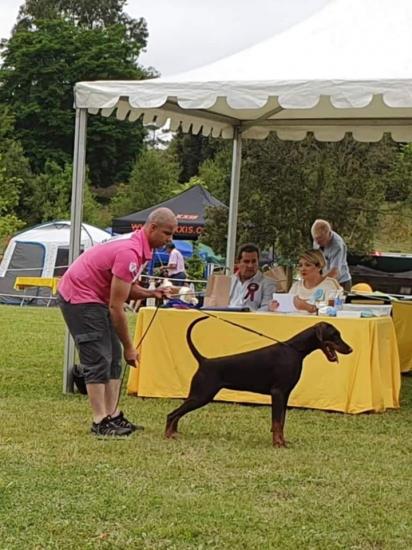 2019* Trofeo Caliendro 3 février 2019   Juge  F.Coppo 1 ère Très Prometteur classe baby* Régionale Centre-Auvergne 19 mai 2019 Juge Claude CALLEJON1 ere Excellent MEILLEURE JEUNE* Nationale d'élevage 2019 à Maule le 09/06/2019 juges Glenn-Are Haglind et Carole Bard1ere Excellent et Meilleur Jeune* Castellon 7 juillet 2019, juge Jose Homem de Mello CCJ, Best Junior (BOBJ) and Best of Breed ( BOB)* Castellon 6 juillet 2019, juge Laura Asensi CCJ et Best Junior (BOBJ)* Cantabria 30 juin 2019, juge Inese Pablaka CCJ, Best Junior (BOBJ) and Best of Breed ( BOB)* IV Trofeo de las Quebrantas, 29 juin 2019, juge Erika Szokol1 ere Excellent, Best Junior female, Best Junior et Quebrantas Junior Winner* Cantabria 29 juin 2019, juge Franco Gatti CCJ, Best Junior (BOBJ) and Best of Breed ( BOB)* Luxembourg Trophy 21/07/2019 juge  M.Rob Douma1 ere Excellent Elle devient Jeune Championne du Luxembourg et Trophy Jeune* Sorges en Périgord ( Spéciale de race) le 01//09/2019 juge  M Silva Cardoso ZéférinoMeilleur Jeune - Meilleur de Race et Meilleur Jeune du groupe 2 et   2 éme du Best In Show Jeune* Championnat du monde IDC 2019Excellent en classe jeune femelle marron* Monografica le 05/10/2019Juge M.Alejandro Palacín Cabañas 1ère Excellent CCJElle devient Jeune Championne d'Espagne* IDS Genève 2019 Juge   Amorin Fabio (BR) CAC et Meilleur Jeune* IDS Genève 2019 Juge Penkova Antoneta (BG)                                                 CAC et Meilleur Jeune* NDS Genève 2019 Juge Volarikova Linda (SK)CAC et Meilleur JeuneGenève 2019 à 15 mois elle devientJeune Championne Suisse Et Vainqueur des Alpes* IDS Martigues (spéciale de race) 23/11/2019  juge  Laszo ErdosCAC, CACIB, Meilleur de Race et 3 eme DU GROUPE 2* NDS Martigues 22/11/2019  juge  Jean Jacques DupasCAC et Meilleur de Race2020* IDS Paris Dog Show le 12/01/2020 Juge Mme Carole BardCAC et RCACIB* NDS Paris Dog Show  le 11 /01/2020  Juge  M. Ozkanal UmitCAC et Meilleur de Race* IDS Perpignan le 26/01/2020 juge TompouskiCAC et CACIB* NDS Perpignan le 25/01/2020 juge Giannone SalvatorCAC et Meilleur de Race* Le 25 janvier 2020 à Perpignan juge M.TouyOverdose obtient son CSAU EXCELLENT* IDS Troyes le 01/02/2020 Juge  Belkis OzanCAC - CACIB et Meilleur de Race* IDS Bourges 16/02/2020 Juge  M. GiannoneCAC - CACIB et Meilleur de Race* Trofeo Caliandro 2020  (Pistoia Italie) Classe intermédiaire juges Natalia Fokht (Ru) Attilio Polifrone (It) Norbert Daube (De)1 ère Exc et RCAC* Sommières le 09/08/2020 juges Jean Jacques Dupas et Violaine PressiatCAC, Meilleure de Race et 2 ème du groupe 2* NDS Dijon 2020 juge Christiane LafayCAC, Meilleur de race, Meilleur du groupe 2* IDS Dijon 2020 juges Mme Violaine Pressiat et Mme Sylviane TompouskiCAC, CACIB, Meilleur de Race, Meilleur du groupe 2* IDS Poitiers 2020 juges Mme Jeannette Seltz et Mme Violaine Pressiat CAC, CACIB, Meilleur de race, 2eme du groupe 2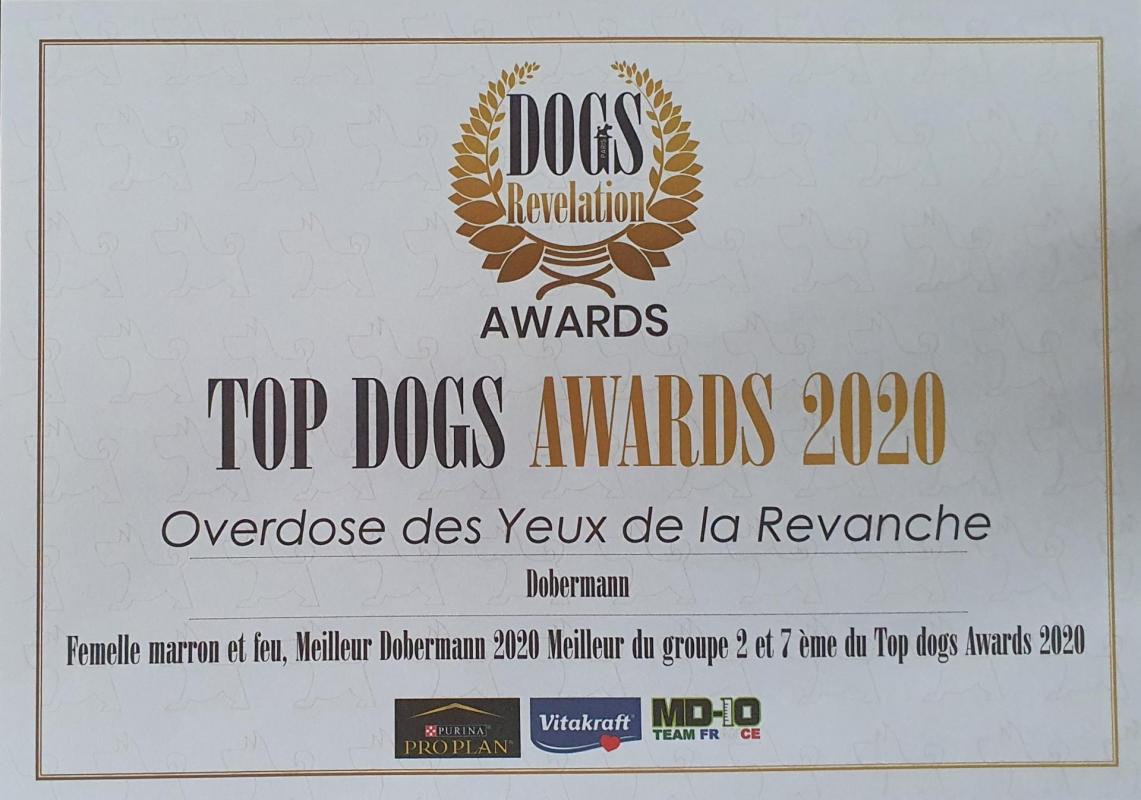 * Novembre 2020 juge M. GuevelOverdose obtient sa BH2021 * NDS Dijon 19 juin 2021 juges Jeannette Seltz et Violaine PressiatCAC – Meilleur de race – 3e du groupe 2* IDS Dijon 20 juin 2021 juge Violaine PressiatCAC - CACIB – BOS* NDS Joinville 27 juin 2021 spéciale de race juge Salvatore GiannoneCAC et Meilleur de Race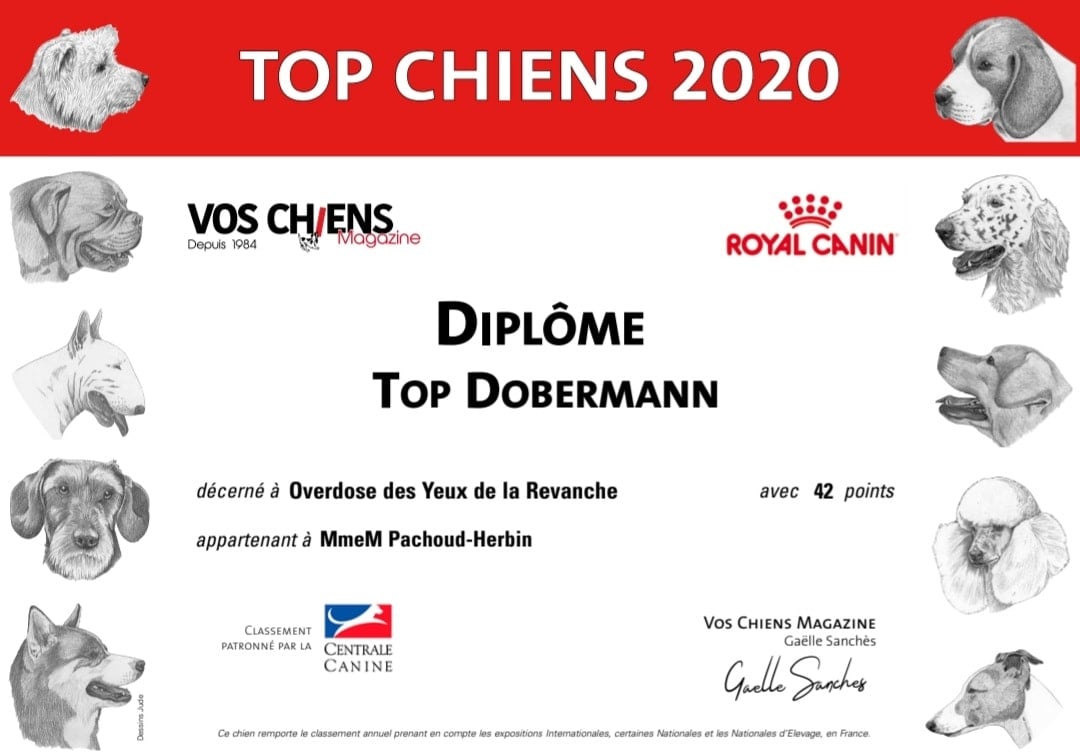 * CHAMPIONNAT DE FRANCE Dijon du 04/09/2021 Juge  Mr CEDERLOF Patrik (SE)CAC* CHAMPIONNAT DE FRANCE Dijon du 05/09/2021 Juge : Mr GIANNONE SalvatoreCAC . RCACIB* Régionale d'Elevage de Wirwignes Nord Pas de CalaisSamedi 2 octobre sous les jugements de Didier Tachain et Richard Bredin, HA Alexandre BoulangerOverdose obtient son TAN apte et son TC excellent* Régionale d'Elevage de Wirwignes Nord Pas de Calais Dimanche 3 Octobre sous les jugements de Didier TachainOverdose se classe 1 ere excellent en classe ouverte, CACC, et BOB (best of breed) Tout ça malgré un covid qui a bien limité les expos et les déplacementsUn grand MERCI à tous les juges qui ont apprécié Overdose, et à tous les amis qui nous ont soutenu, maintenant petite pause pour devenir maman (aucune réservation possible)Avant de vous retrouver sur les rings  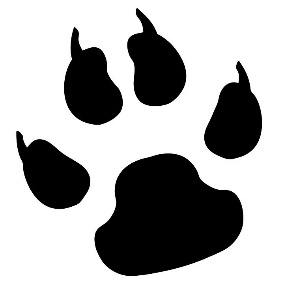 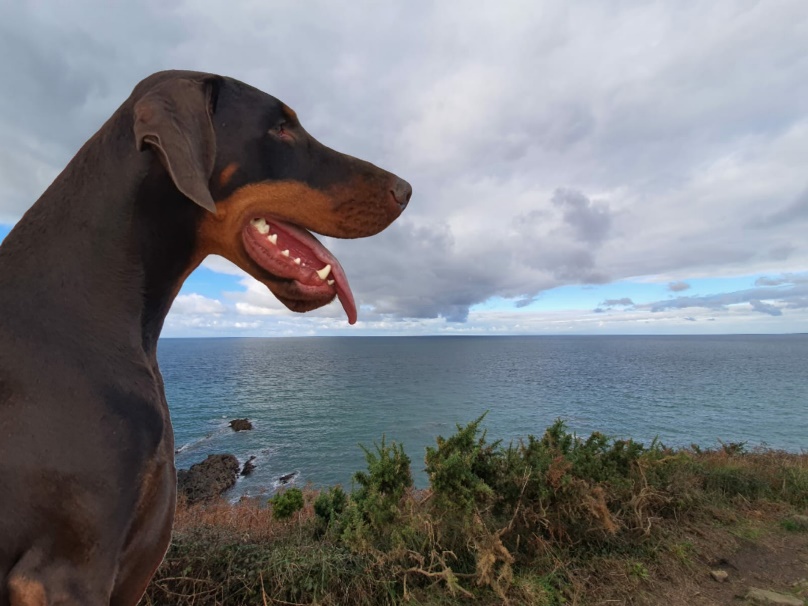 Jeune Championne de SuisseJeune Championne du LuxembourgJeune Championne d’EspagneJeune Championne de FranceTop Dog Awards 2020Top Dobermann 2020 vos chiens magazineChampionne Nationale des ExposChampionne de FranceCRC chienne recommandé par le club niveau 4